《参考》どんな気持ちか考えてみよう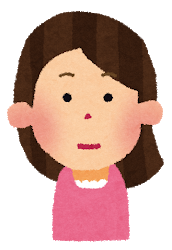 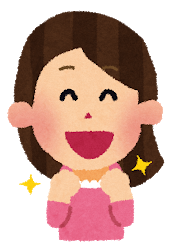 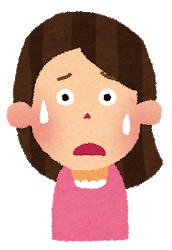 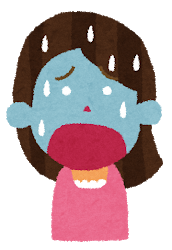 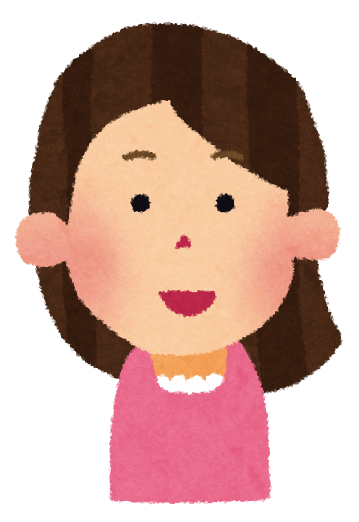 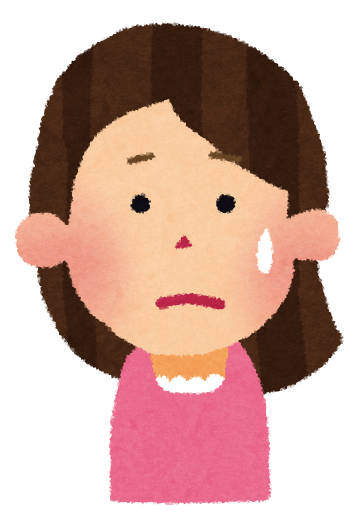 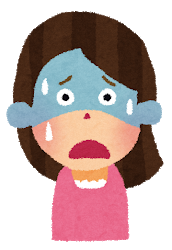 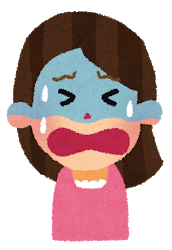 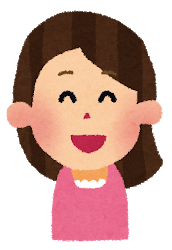 